De: Diana Eunice Castro de Abrego <diana.castro@fsv.gob.sv> 
Enviado el: jueves, 13 de mayo de 2021 15:47
Para: Evelin Janeth Soler de Torres <evelin.soler@fsv.gob.sv>
CC: Nicolas Eduardo Lopez Hernandez <nicolas.lopez@fsv.gob.sv>; Ruth Lourdes Cubias Villalta <ruth.cubias@fsv.gob.sv>
Asunto: Respuesta a solicitud de información oficiosaEvelin:De acuerdo a lo indicado en Requerimiento interno de información de fecha 04/05/2021, no es posible que el documento esté listo para este día 13 de mayo de 2021, considerando que como parte del proceso de preparación de los mismos, se presentan a Junta Directiva en el documento Monitor de Operaciones lo cual se ha previsto para final de mes, por lo que lo remitiremos el 27 de mayo de 2021.Enviaré este correo firmado como nota de respuesta por escrito.Atentamente, 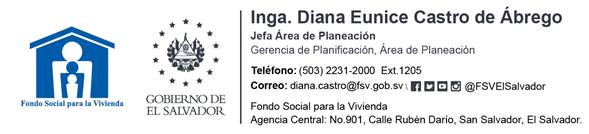 